Нехай Кирилл РомановичРЕЗЮМЕсоискателя на должность«Менеджер в организации общественного питания»Личные данные: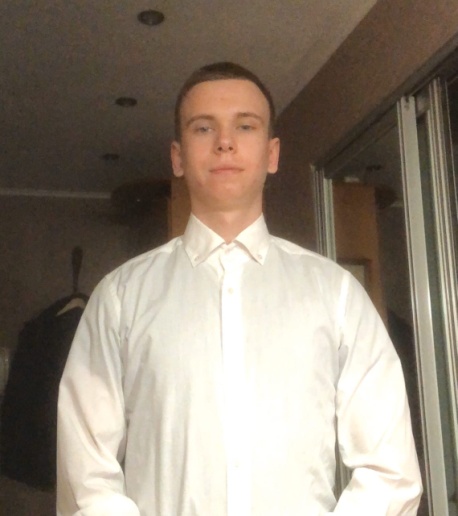 Адрес: г. Комсомольск-на-Амуре, пр. Мира 61к2 кв. 5Контактные данные: 8-914-215-07-52E-mail: kirill08072000RUS@mail.ruСведения о себеДата рождения: 8 июля 2000 г.Семейное положение: холостЛичные качества: инициативность, быстрая обучаемость, отсутствие вредных привычек, коммуникабельность, пунктуальность, стрессоустойчивость, твердость характера, внимательность, энергичность.Опыт работы:ИП Ткалич «Кафема»-  Бариста   с 14.06.2017 г. по 10.12.2019 г. Образование:КГБ ПОУ «Комсомольский-на-Амуре колледж технологий и сервиса»Специальность: Организация обслуживания в общественном питании.Профессиональные навыки: Я знаю: порядок организации деятельности в организациях общественного питания.Я умею: готовить различные горячие /холодные напитки и блюда.Технические навыки:Опыт работы с клиентами.Опыт работы с различным кулинарным оборудованием. Опыт работы с техникой для приготовления кофейных напитков.Дополнительные сведения о себе:вежливость;умение находить оптимальное решение в любой ситуации, в том числе – в нестандартной.